Publicado en Madrid el 07/01/2020 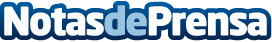 CES 2020: NVIDIA presenta nuevos Sistemas Studio RTX y una oferta para Adobe Creative CloudAcer y HP presentan nuevos Sistemas RTX Studio, los usuarios que adquieran un ordenador RTX Studio recibirán tres meses de Adobe Creative CloudDatos de contacto:Francisco Diaz637730114Nota de prensa publicada en: https://www.notasdeprensa.es/ces-2020-nvidia-presenta-nuevos-sistemas_1 Categorias: Hardware Software http://www.notasdeprensa.es